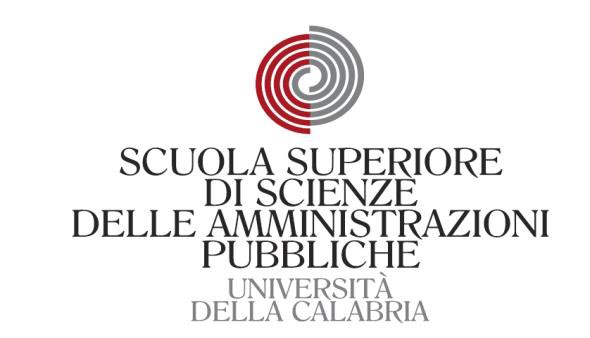 Master inManagement delle Amministrazioni Pubbliche(XV edizione)Modulo I        “Principi costituzionali delle amministrazioni pubbliche: l’evoluzione storica e le sfide post-pandemiche” Lezione del 5 aprile 2024Prof.ssa Anna Margherita Russo (Università della Calabria)“L’europeizzazione delle regioni tra autonomismo, cooperazione e ‘resilienza’”AbstractOggetto della lezione è il rapporto tra le Regioni italiane e l’ordinamento europeo, analizzato con la metodologia d’analisi comparata.Dopo una breve analisi delle categorie generali di inquadramento dei processi di decentralizzazione all’interno dello spazio giuridico europeo, particolare attenzione sarà dedicata: (a) ai processi di regionalizzazione europea; (b) ai processi di europeizzazione delle regioni. Si evidenzierà il ruolo della cooperazione inter-istituzionale, elemento centrale degli ordinamenti costituzionali territorialmente composti, divenuto ‘snodo fondamentale’ soprattutto a seguito dell’emergenza pandemica da Sars-Covid-19.  La fase di ‘resilienza’ post-pandemica sarà presa in considerazione nelle riflessioni conclusive relative all’impatto sul modello di regionalismo, dopo un breve focus sulla sent. Corte Cost. n. 37/2021.In particolare, la domanda di fondo è se siamo in presenza di un ‘nuovo’ modello di regionalismo esecutivo, o meglio, un regionalismo che deve dare attuazione a scelte politiche decise a livello nazionale ed europeo, senza condivisione o partecipazione delle istituzioni territoriali.Schematicamente, di seguito, si riportano i contenuti principali della lezione indicati per punti: I “tipi” di Stato regionale e federale: caratteri e ibridazioniConnessione tra processo di integrazione europea e processi di decentramento/ri-centralizzazione territoriale.Analisi di alcuni aspetti relativi alla “regionalizzazione europea” sul piano istituzionale e procedimentale (Comitato delle Regioni, principio di sussidiarietà europeo.)Regioni italiane e UE: analisi della fase di partecipazione cd. “ascendente” (L. 234/2012, L. 131/2003) e cenni alla “fase discendente”Cooperazione inter-istituzionale e fase pandemica (sent. Corte Cost. n. 37/2021)Processi di ‘valorizzazione’ dell’autonomia territoriale in prospettiva comparataConclusione: Riflessioni in tempi ‘post-pandemici’ sul modello regionale.Materiali didattici e lettureMateriali didattici G. Rivosecchi, Gli effetti del processo di integrazione europea sulle autonomie territoriali, in Rivista AIC, n. 3/2017.C. Caruso, Prassi e funzioni del sistema di early warning, in Nomos, n. 1/2016 (pp. 1-8).G. D’Ignazio e A.M. Russo. “I ‘primi’ cinquant’anni delle Regioni nella crisi pandemica Sars-Cov-2: verso un regionalismo dell’emergenza?, in R. Toniatti (a cura di), Le relazioni fra autonomie speciali e regioni ordinarie in un contesto di centralismo asimmetrico: le complessità di una dialettica (1970-2020), spec. pp. 143-155.POWER POINT DEI DOCENTILetture (per ulteriori approfondimenti)A. RUGGERI, Integrazione europea e autonomia degli enti territoriali: simul stabunt vel simul cadent, in Diritti Regionali (Rivista di diritto delle autonomie territoriali), n. 1/2018. A. IACOVIELLO, La partecipazione delle autonomie territoriali alla fase ascendente del processo decisionale europeo: i modelli organizzativi delle Regioni italiane, in Diritti Regionali (Rivista di diritto delle autonomie territoriali), n. 1/2018. I. INGRAVALLO, Recenti sviluppi in tema di partecipazione regionale alla fase ascendente del diritto europeo, in Le Istituzioni del Federalismo, n. 3-4/2013 (pp. 857-877).A.M. RUSSO, I “Parlamenti regionali” nel Multilayered Parliamentary system europeo: le relazioni interparlamentari attraverso la ‘lente’ del principio di sussidiarietà, DPCE online, n. 4/2019.F. CORTESE, Regioni e leale cooperazione, Le Regioni, Fascicolo 1, febbraio 2023.C.B. CEFFA, Il limitato ruolo delle autonomie territoriali nel PNRR: scelta contingente o riflesso di un regionalismo in trasformazione?, in federalismi.it, n. 24/2022.A.M. POGGI, La Corte, di fronte all’emergenza Covid, espande la profilassi internazionale e restringe la leale collaborazione (ma con quali possibili effetti?) (nota a Corte Cost.,sentenza n. 37/2021), in Osservatorio Costituzionale, n. 4/2021.